CHILD HEALTH FORM TO BE COMPLETED BY PARENT OR GUARDIAN: _____________________________________   _________________________________   ______                _____/ _____ / ______ CHILD'S LAST NAME  	 	 	 	FIRST NAME 	 	 	       M.I 	             DOB:   MO          DAY          YEAR ________________________________________________________________________________________________________ CHILD’S ADDRESS WE/I ______________________________________________________ GIVE PERMISSION TO OBTAIN/RELEASE MEDICAL INFORMATION                                SIGNATURE OF PARENT/GUARDIAN                                ON THE ABOVE CHILD. PLEASE RETURN TO: ____________________________________________________________________________________  	 	 	NAME OF CHILD CARE PROGRAM HISTORY:  TO BE COMPLETED BY PHYSICIAN  (THIS INFORMATION WILL BE HELD CONFIDENTIAL AND WILL BE USED ONLY FOR THE BENEFIT OF THIS CHILD). A   PRENATAL, PERINATAL AND POSTNATAL DEVELOPMENT:  ANY SIGNIFICANT FINDINGS THAT COULD INFLUENCE THIS CHILD’S ADAPTATIONS TO A CHILD CARE SETTING (I.E., PHYSICAL HANDICAP, SENSORY LOSS, DEVELOPMENTAL IRREGULARITIES)? ANY CHRONIC ILLNESS THAT MAY REQUIRE MEDICATION, PARTICULARLY OBSERVATIONS OR PRECAUTIONS IN A CHILD CARE SETTING (E.G., RECURRENT EAR INFECTIONS, SEIZURE DISORDER, ALLERGIES)? ANY HOSPITALIZATIONS, OPERATIONS, OR SPECIAL TESTS OF WHICH A CHILD CARE PROVIDER SHOULD BE AWARE? PERTINENT FAMILY, SOCIAL OR HEALTH CHARACTERISTICS? IMMUNIZATIONS FOR CHILD CARE AGENCY ATTENDANCE PARENT MAY SUBSTITUTE A COPY OF CHILD'S IMMUNIZATION RECORD 	COMMUNICABLE DISEASE HISTORY 	RECOMMENDED SCREENING & TESTING OF ATTENDEES (8) HEALTH ASSESSMENT:  (TO BE COMPLETED BY LICENSED HEALTH PRACTITIONER) PHYSICAL EXAM: B.  ESTIMATE OF FUNCTIONAL CAPACITY: 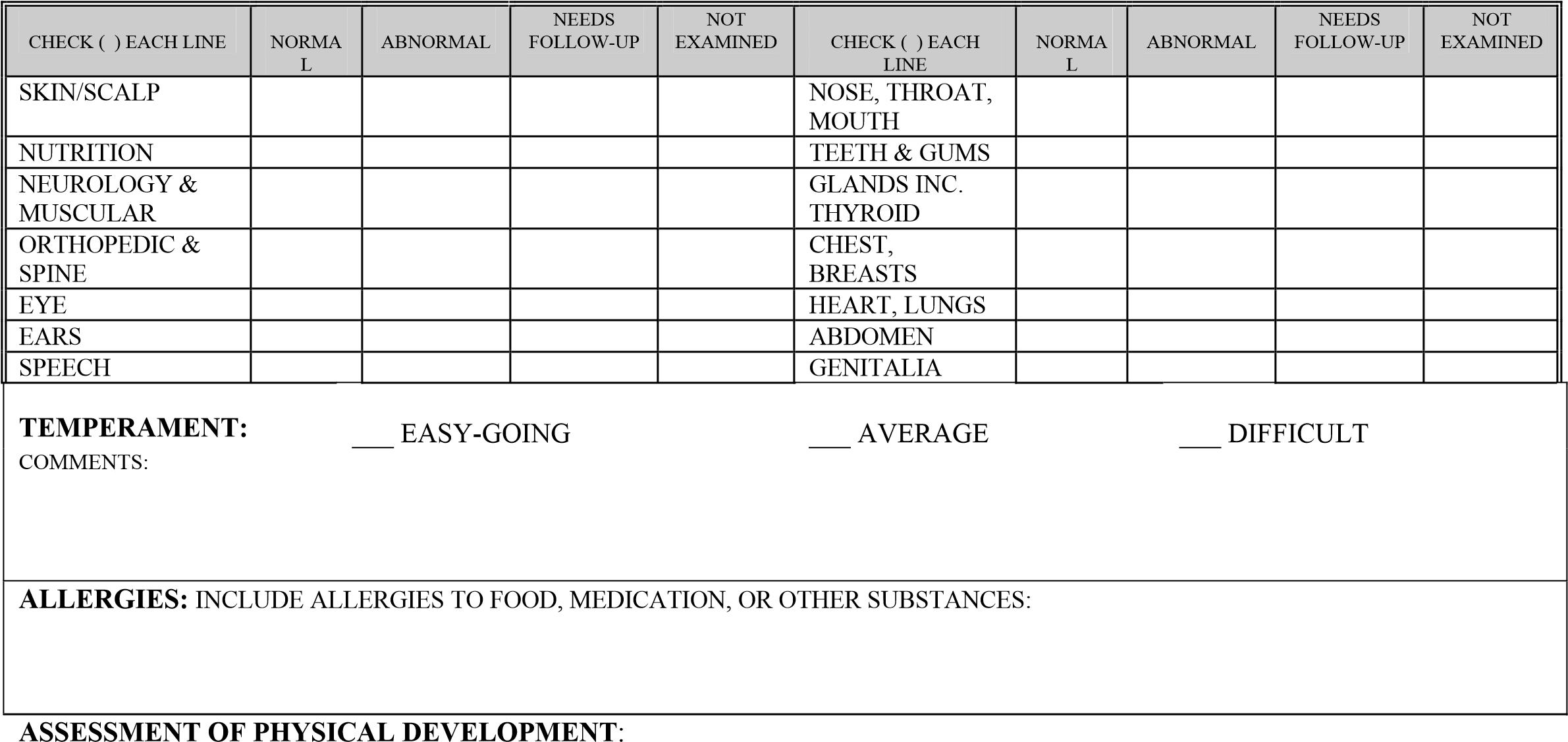  _______________________________________________________________________ 	_______________ PHYSICIAN’S SIGNATURE: 	 DATE OF EXAM: _____________________________________________________________________                                                        _____________________ PHYSICIAN'S NAME - TYPED OR PRINTED  	 	 	 	 	 	                 TELEPHONE NUMBER DATE OF NEXT SCHEDULED EXAM: __________________________________ VACCINE DATE DATE DATE DATE DATE DATE DTP/DTAP HIB DTP-HIB TD OPV OR IPV MMR HEP-B VARICELLA OTHER DISEASE DATE OF DIAGNOSIS LABORATORY CONFIRMATION PHYSICIAN DATE METHOD RESULT: CHICKENPOX NOT APPLICABLE TB (FOR HIGH RISK CHILDREN ONLY) OTHER: VISION HEARING SPEECH HIB/HCT NOT APPLICABLE URINE NOT APPLICABLE LEAD NOT APPLICABLE LENGTH/HEIGHT ______IN/CM      %ILE______ WEIGHT ______LB/KG      %ILE______ HEAD CIRCUMFERENCE ______IN/CM      %ILE______ BLOOD PRESSURE ________/________ A.  ESTIMATE OF LEVEL OF MATURATION: A.  ESTIMATE OF LEVEL OF MATURATION:       A.  INFANCY (0-2 YEARS) EARLY: ____ MID: ____ LATE: ____       B.  MID-PRESCHOOL (2-4 YEARS) EARLY: ____ MID: ____ LATE: ____       C.  PRESCHOOL (4 YEARS) EARLY: ____ MID: ____ LATE: ____       D.  SCHOOL-AGE (6-10 YEARS) EARLY: ____ MID: ____ LATE: ____       E.  ADOLESCENT (11-18 YEARS) COMMENTS EARLY: ____ MID: ____ LATE: ____ DELAYED FOR DEVELOPMENT PHASE CONSISTENT WITH DEVELOPMENT PHASE ADVANCED FOR DEVELOPMENT PHASE COMMENTS: GROSS MOTOR: FINE MOTOR: LANGUAGE SKILLS: SOCIAL SKILLS: EMOTIONAL: 